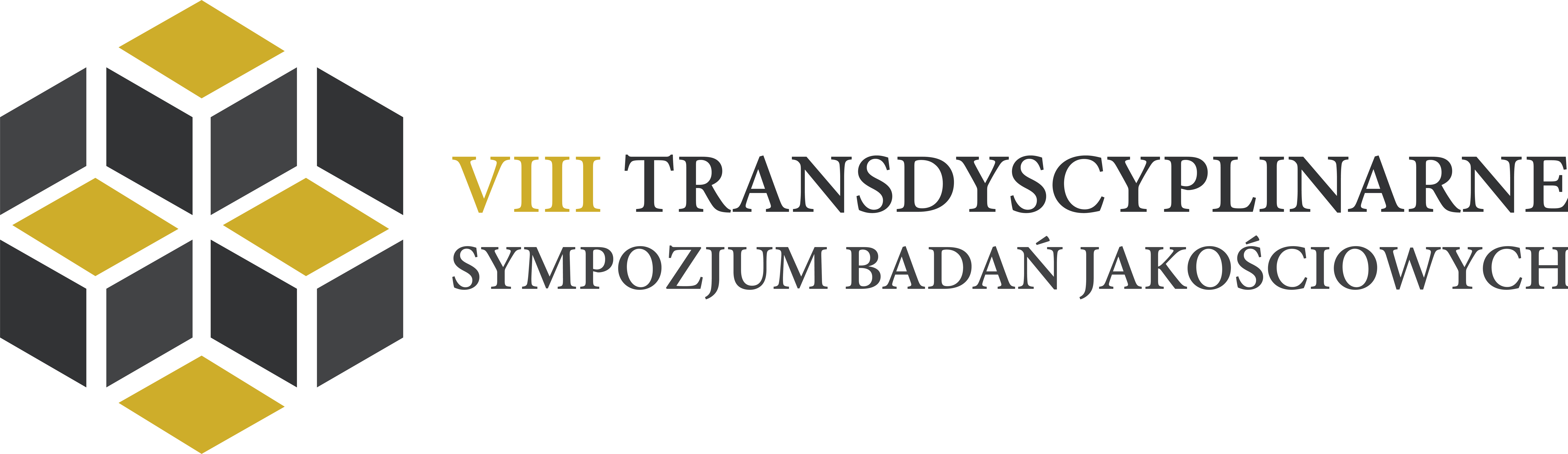 dr Katarzyna Archanowicz-KudelskaBADANIA FOCUSOWE W PRAKTYCE – PROPOZYCJA WARSZTATU przy VIII TSBJ na UKSW (czas trwania 6 godzin, 25 czerwca 2019)Profesjonalnie badanie focusowe (FGI, FGD) może wyglądać na niezobowiązującą rozmowę, jednak wymaga od moderatora wielu umiejętności, w tym radzenia sobie z dynamicznymi procesami grupowymi.  Aby właściwie i metodologicznie poprawnie wykorzystywać technikę FGI, trzeba ją zrozumieć, umieć analizować i kontrolować - zwłaszcza, że praca przy FGI znacznie różni się od pracy z wywiadem indywidualnym.Zakres tematycznyWarsztat przeznaczony jest dla uczestników, którzy nie mają dużego doświadczenia z techniką Zogniskowanego Wywiadu Grupowego.Tematem i celem warsztatu jest przedstawienie uczestnikom tej metody oraz aktywne przećwiczenie przez uczestników roli moderatora i obserwatora/analityka FGI. Uczestnicy będą mieli szanse, w bezpiecznych warunkach, przetestować sytuacje standardowe jak i tzw. sytuacje trudne, oraz zidentyfikować pułapki, czyhające na badaczy jakościowych wykorzystujących tę technikę. Metody dydaktyczneWarsztatowe - intensywna 6 godzinna sesja robocza, z elementami wykładu. Warsztat poprowadzony zostanie w profesjonalnej sali focusowej z lustrem weneckim. 
Uczestnicy (do 8 osób) będą ćwiczyć i analizować poszczególne sytuacje FGI w swoim kręgu.PROGRAM:Czym jest FGI?Specyfika techniki FGIKiedy stosować FGIZalety i wady FGIPlanowanie badania FGIkim jest moderator? rola moderatora – facylitacja procesu grupowego, komunikacja niewerbalna i werbalna  - klaryfikacja, parafraza, aktywne słuchanie, podtrzymywanie kontaktu, reakcja na niespójności jak znaleźć dobrego moderatora? jak dobrać moderatora do badania? czy istnieje „moderator idealny”? Przygotowanie do prowadzenia FGIdobór próby badawczej, konstrukcja scenariusza rekrutacyjnegokonstrukcja scenariusza FGI i jego rola w czasie dyskusji (w tym rola technik projekcyjnych)Moderowanie fragmentów sesji focusowej  budowanie klimatu dyskusji, rozgrzewka, ice breakersrola i waga kontraktu analiza procesów i efektów grupowych takich jak efekt synergii (Hess, 1968), stymulacji (Fern, 1982), spontaniczności (Malinowski, 2007), ale też konformizmu (Asch, 1951; Aronson, 1994), próżniactwa grupowego (Ingham, Levinger i in, 1974), czy syndromu myślenia grupowego (Janis, 1972)analiza ról grupowych i poznanie zasad postępowania z trudnymi uczestnikami (uczestnik dominujący, „drugi moderator”, uczestnik wycofany), przeszkadzające zachowania uczestnikównieprzewidziane okoliczności podczas moderowaniazarządzanie moderowaniem w czasienajczęstsze błędy moderowania i jak sobie z nimi radzićAnaliza otrzymanego materiału  - asymetria aktor/obserwator (z uwagi na czas trwania warsztatu, część ta zostanie przedstawiona jedynie pobieżnie)Etyka badań focusowych co możemy, a czego nie możemy robićprawa i obowiązki respondenta, prawa i obowiązki badaczaTRENERKA
dr Katarzyna Archanowicz – Kudelska Psycholog społeczny i ekonomiczny, socjolog – Uniwersytet SWPS, UKSW. Badaczka jakościowa z ponad 10 letnim stażem i trenerka warsztatów (absolwentka Szkoły Trenerów Biznesu Ośrodka Intra). Przez ponad 10 lat pracowała jako badacz jakościowy i moderator w komercyjnych firmach badawczych: CASE, 4PResearch Mix i GfK Polonia, w ostatniej przez 7 lat kierowała zespołem badań jakościowych. Wykształciła i wychowała kilku moderatorów FGI. Obecnie zajmuje się prowadzeniem warsztatów z umiejętności miękkich z elementami dramy stosowanej, oraz konsultowaniem i uczeniem badań jakościowych i badań marketingowych. Ma za sobą ponad 4000 godzin pracy z grupą – zogniskowanych wywiadów grupowych, paneli, warsztatów i treningów.  Posiada międzynarodowy certyfikat P&G w zakresie prowadzenia grup focusowych, przyznawany najlepszym moderatorom. W czasie swojej kariery zawodowej współpracowała z wielkimi korporacjami, małymi firmami jak i instytucjami pozarządowymi.  W 2017 obroniła pracę doktorską na temat badaczy jakościowych i komercyjnych badań rynku i opinii.